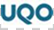 Baccalauréat en enseignement en adaptation (profil primaire et secondaire)SOMMAIRE ET BILANLa population étudiante du programme de formation des maitres étant majoritairement féminine, le genre féminin est utilisé sans discrimination et dans le but d'alléger la lecture du texte.Cette grille d’évaluation contient des renseignements personnels et constitue un document de travail confidentiel concernant le cheminement de la stagiaire. Il ne peut pas être partagé à une autre personne que celles directement impliquées dans l’évaluation, sans le consentement de la stagiaire.  Toutefois certaines personnes du Module des Sciences de l’éducation de l’UQO, dont le travail est associé aux stages et à la formation des stagiaires, pourraient avoir besoin de le consulter (voir Guide de stage III).Confirmation des présences et justification des absencesLe stage III requiert 30 jours de présence en milieu scolaire. Il importe de noter qu'une journée de stage ne peut être manquée que pour une raison majeure. La superviseure doit alors en être avisée. Chaque journée d'absence doit être reprise.La stagiaire a été présente tous les jours requis La stagiaire a dû s'absenter, mais s'est conformée au nombre de jours requis. _______________________________________	           _______________________
Signature de l'enseignante associée				              Date________________________________________		_______________________
Signature de la stagiaire						Date________________________________________		________________________
Signature de la superviseure					Date                    EFI 5056    -    Évaluation formative formelle 1     -      SommaireStagiaire : _________________________________________	                        Date : ________________Enseignante associée : _______________________________                                           École :  ___________________________________________
Superviseure : ______________________________________                                        Type de classe : __________________Signatures : Enseignante associée    				   Superviseure				 Stagiaire                    EFI 5056    -    Évaluation formative formelle 2     -      SommaireStagiaire : _________________________________________	                        Date : ________________Enseignante associée : _______________________________                                           École :  ___________________________________________
Superviseure : ______________________________________                                        Type de classe : __________________Signatures : Enseignante associée    				   Superviseure				 Stagiaire                        ÉVALUATION SOMMATIVE - BILAN
                                             Adaptation scolaire – EFI 5056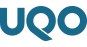 Stagiaire :							            École : Enseignante associée :						Centre de services scolaire :Superviseure de stage : 					            Cycle : 			Niveau :
COMMENTAIRES DE L’ENSEIGNANTE ASSOCIÉE, DE LA SUPERVISEURE DE STAGE ET DE LA STAGIAIRECOMMENTAIRES CONCERNANT LE NIVEAU D’ATTEINTE DES OBJECTIFS DE STAGE :    DÉCISION DE LA MENTION PROVISOIRE (SUCCÈS OU ÉCHEC) PAR L’ENSEIGNANTE ASSOCIÉE, LA SUPERVISEURE ET LA STAGIAIRE SOUS RÉSERVE DE L’ÉVALUATION DES TRAVAUX    SUCCÈS            ÉCHEC
_______________________________________________		_____________________________________
Signature de l’enseignante associée					Date_______________________________________________		_____________________________________
Signature de la superviseure						Date_______________________________________________		_____________________________________
Signature de la stagiaire							Date	DÉCISION DE LA NOTATION FINALE (SUCCÈS/ÉCHEC) PAR LA SUPERVISEURE DE STAGE Succès ________   Échec ________
________________________________________________		___________________________________
Signature de la superviseure de stage					                               dateCette note ne deviendra officielle qu’à la suite de son approbation par la direction du Département des sciences de l’éducation. Ce document est transmis en format PDF à la stagiaire via son courriel ou en main propre. Date de la journée
d'absenceDate de la journée
de repriseJustification de l'absenceInformations pertinentes relatives au milieu de stage :
(dénombrement flottant, classe ressource, classe de langage, trouble de comportement, trouble d'apprentissage, nombre et fonction des intervenants ou des personnes ressources, nombre d'élèves)Forces :Aspects en émergence et pistes de travail :Informations pertinentes relatives au milieu de stage :
Forces :Aspects en émergence et pistes de travail :Points forts de la stagiaire :Points à améliorer :Pistes de travail pour le prochain stage :
Objectif 1 : ______________________________________________________________________________________________Objectif 2 : ______________________________________________________________________________________________Objectif 3 : ______________________________________________________________________________________________

Objectif 4 : ______________________________________________________________________________________________________EFI 5056 - NOTATION FINALE APRÈS LA CORRECTION DES TRAVAUXProjet de stage et lettre aux parents                                                                                                    Portrait du milieu de stageÉvénements significatifs                                     Planifications et analyses réflexives       Rapport de stage  N’atteint pas les attentesAtteint partiellementles attentesAtteint les attentes1. Ponctualité dans la remise de tous les travaux ou avec du temps additionnel pour l’un ou l’autre des travaux, tel que déterminé préalablement par une entente écrite avec sa superviseure.2. Présentation soignée de tous les travaux, conformément aux exigences du DES incluant les références bibliographiques.3. Pertinence, cohérence et profondeur du contenu, dans tous les travaux, en fonction des critères d’évaluation fournis aux stagiaires pour chacun des travaux (retours réflexifs, incidents critiques, analyses réflexives, rapport de stage).4. Qualité de la langue écrite (C2). La stagiaire fait (en moyenne) moins de sept erreurs (grammaticales, orthographiques et syntaxique) par page et ce, pour chacun des travaux liés au stage. 5. Portefolio complet, bien organisé et disponible pour consultation.FondementsFondementsActes d’enseignerActes d’enseignerActes d’enseignerActes d’enseignerContexte social et scolaireContexte social et scolaireContexte social et scolaireContexte social et scolaireIdentité professionnelleIdentité professionnelleC1C2C3C4C5C6C7C8C9C10C11C12AtteinteEn voie d’atteinteNon atteinteCommentaires